ШЕЛКОВСКОЙ МУНИЦИПАЛЬНЫЙ РАЙОНЧЕЧЕНСКОЙ РЕСПУБЛИКИСОВЕТ ДЕПУТАТОВ ВОСКРЕСЕНОВСКОГО  СЕЛЬСКОГО ПОСЕЛЕНИЯРЕШЕНИЕот 10.02.2015 г.                                    № 05                           с. Воскресеновского  Об утверждении  Порядка реализации социального проекта «Муниципальный депутат»          В соответствии с Федеральным от 06.10.2003 г. № 131-ФЗ «Об общих принципах организации местного самоуправления в Российской Федерации», Законом Чеченской Республики от 24.05.2010 г. «О местном самоуправлении в Чеченской Республике», руководствуясь Уставом Воскресеновского  сельского поселения, в целях активации депутатской деятельности на местах,  Совет депутатов Воскресеновского сельского поселения РЕШИЛ:         1. Утвердить Порядок реализации социального проекта «Муниципальный депутат» согласно приложению.
          2. Контроль за выполнением настоящего решения возложить на главу сельского поселения Акбердиева А.С.         3. Настоящее решение вступает в силу с момента подписания, подлежит опубликованию в районной газете «Терская Новь», обнародованию путем размещения на информационном стенде и на официальном сайте администрации.Глава Воскресеновскогосельского поселения                                                                      А.С. Акбердиев                                                                            Приложение                                                                 к решению Совета депутатов                                                             Воскресеновского  сельского поселения                                                                  от 10.02.2015 г. №05  Порядокреализации социального проекта «Муниципальный депутат»         1.1. Настоящий Порядок реализации социального проекта «Муниципальный депутат (далее - Порядок) регламентирует деятельность депутатов Совета депутатов Воскресеновского  сельского поселения (далее муниципальный депутат) по осуществлению своих полномочий при реализации социального проекта «Муниципальный депутат», а также порядок решения проблем по повышению доступности местной власти для населения.          1.2.	Цель реализации социального проекта «Муниципальный депутат» ( далее - проект) - активизация депутатской деятельности на местах, модернизации местного самоуправления в районе, достижение общественной узнаваемости муниципального депутата на местах, повышение степени доверия и авторитета у своих избирателей, а также ответственность перед населением.           1.3.	Срок реализации проекта - до истечения полномочий депутатов Совета депутатов Воскресеновского  сельского поселения.           1.4.	Мероприятиями проекта является: составление карты-схемы с разбивкой местных территорий на сектора (зон ответственности муниципальных депутатов), где также указаны фамилия, имя, отчество, фотография и номер мобильного телефона народных избранников (приложение к Порядку).           1.5.	Реализация проекта осуществляется по следующим направлениям:         1.5.1. Привлечение инициативных граждан, служителей культовых учреждений, молодежь, а также представителей малого и среднего бизнеса:          1.5.2.	 Ведение электронной базы «зон ответственности» муниципальных депутатов на своих территориях на сайте Совета депутатов Воскресеновского  сельского поселения:          1.5.3.	 В административном здании администрации сельского поселения  и в местах массного скопления граждан устанавливаются щиты с картами- схемами закрепления муниципальных депутатов.          1.6.	В рамках проекта решаются следующие задачи:          1.6.1. Устранение барьера между властью на местах и населением;           1.6.2.	 Проведение анализа реального состояния  социального положения населения на местах;          1.6.3.	 Оказание помощи остронуждающимся гражданам в вопросах медицинской помощи, материального обеспечения и т. д ;          1.6.4.	 Мониторинг объектов социальной сферы (электроэнергия, вода), необходимых для населения и доведение связанных с нами проблем у населения до компетентных органов.         1.7. Условия реализации проекта:1.7.1. Наличие плана мероприятий муниципального депутата по указанным в настоящем Порядке социальным проблемам населения;1.7.2. Наличие журналов записей обращений граждан в зонах ответственности муниципальных депутатов.	Приложение                                                                        к  Порядку реализации социального                                              «Муниципальный депутат»СОЦИАЛЬНЫЙ ПРОЕКТ «МУНИЦИПАЛЬНЫЙ ДЕПУТАТ»Карта-схема закрепления на участках ответственности депутатов в Воскресеновском  сельском поселенииСписок депутатов Воскресеновского сельского поселения закрепленных по секторам          1 сектор                                   2 сектор                                3 сектор                                                                                Атюгеев Киримхан                Багаудинов Арслан            Кадырмиязова Ульяна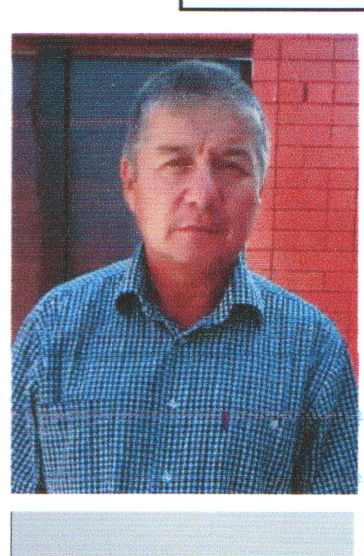 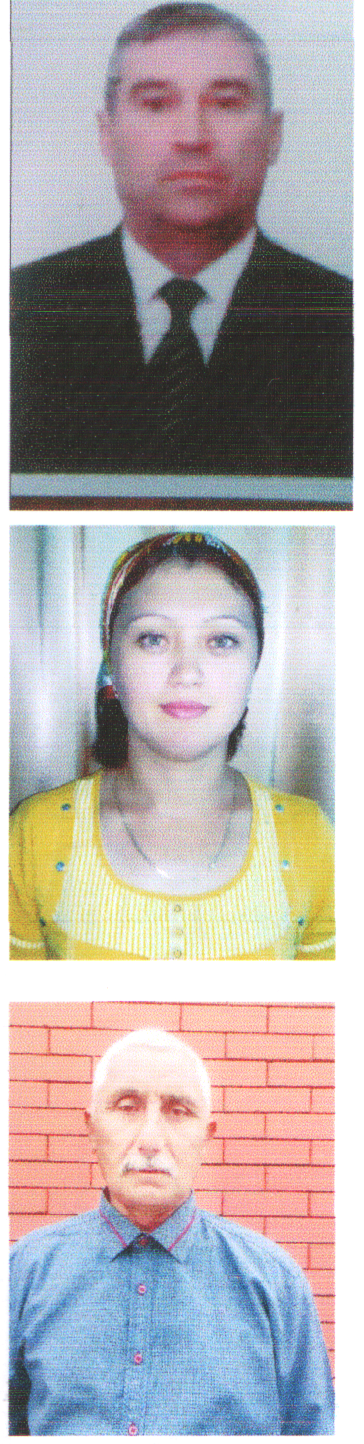         Куляевич                            Минатулаевич                           Юсуповна 8(928) 737-20-82                     8(928) 740-80-28                     8(963) 598-02-49            4 сектор                                  5 сектор                                 6 сектор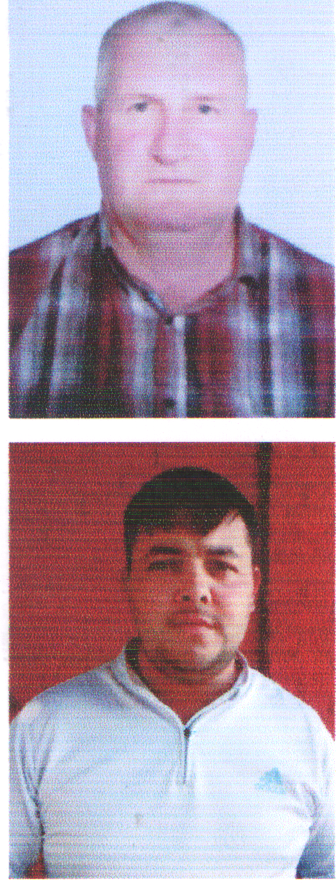    Биякаев Сабитолла              Махтиханов Юсуп            Махтиханов Сулейман       Имакишиевич                         Шамилович                             Юнусович     8(928) 952-93-62                    8(928) 089-20-54                    8(965) 964-04-80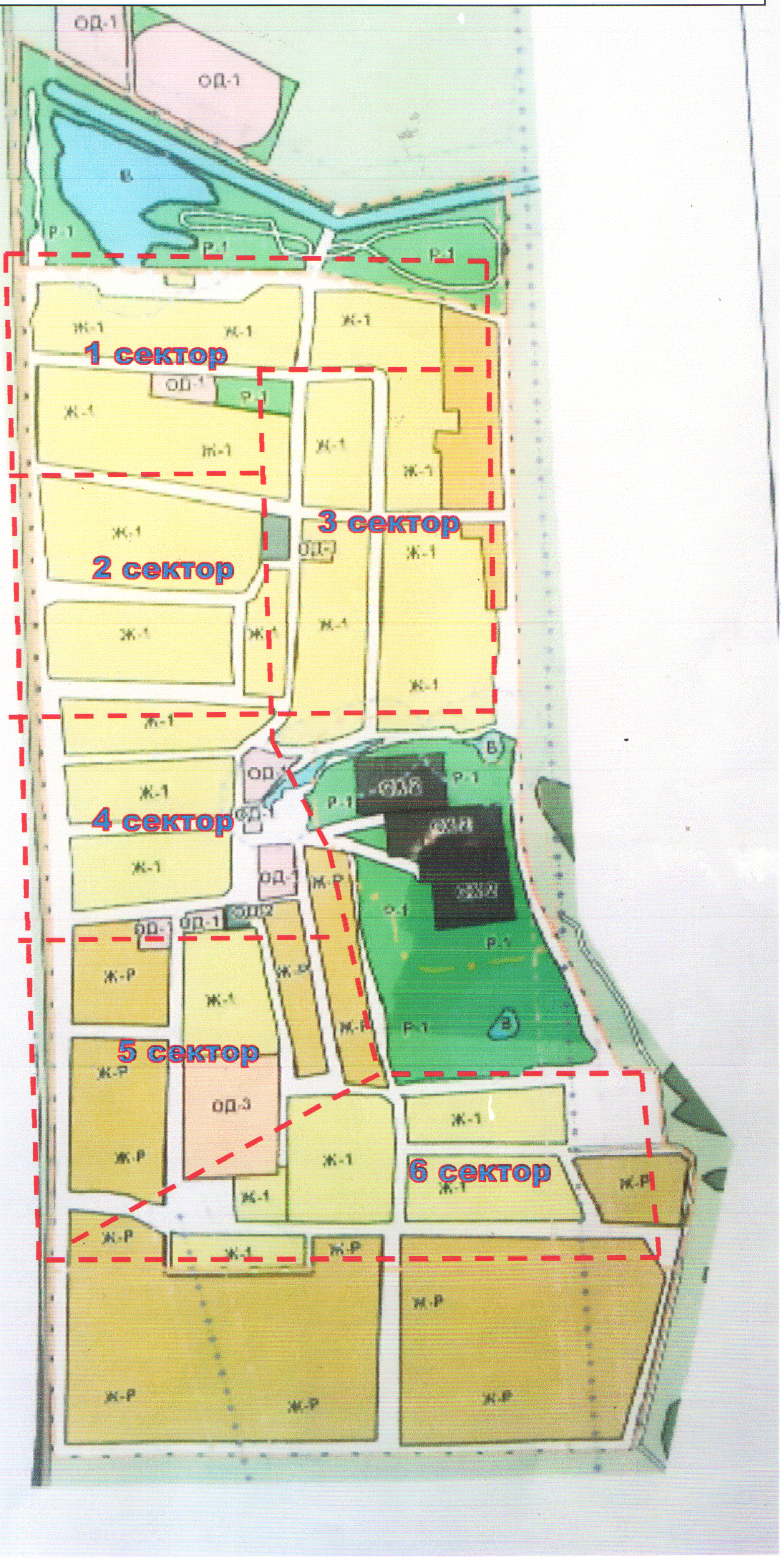 